בס"דCongreation Ahavas Yisrael- Thanksgiving 2018Yom IyunGratitude- The Root of כבוד אב ואם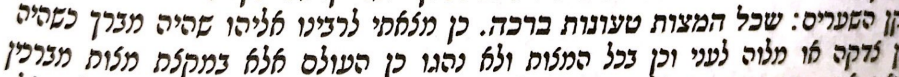 1)  פירוש מבעל ספר החרדים (פ"ו ברכות ירושלמי)2)שו"ת הרשב"א חלק א' סימן י"חשאלת למה אין מברכין על המצות כולן כגון המלוה את חברו והטוען עמו וכיוצא בהן    תשובה זו שאלה עמוקה ודבר שעמדו עליו הראשונים זצ"ל ונסתבכו בו הרבה מפני מה מברכין על מקצתן ואין מברכין על כולן ואי זו שמברכין עליה ואי זו שאין מברכין עליה. ואין הענין תלוי בטעם אחד שאתן לך כלל אחד בהם. אלא כל מצוה שאין בה מעשה אין מברכין עליה כגון השמטת כספים וכיוצא בהן. וכן אין מברכין על מצוה שאינה תלויה כולה ביד העושה. מפני שאפשר שלא יתרצה בה חברו ונמצא מעשה מתבטל. כגון מתנות עניים והלואת הדלים ונתינת צדקה והענקה וכיוצא בהם. ...וכן כל מצוה שהיא באה מתוך עברה כגון השבת הגזלה וחזרת הרבית...וכענין שאמרו שאין אומרין הלל בראש השנה מפני שהוא יום הדין...וכן על ביקור חולים ותנחומי אבלים והבאת שלום בין אדם לחברו מפני שהן תלויות ביד אחרים דדילמא לא מקבלי מיניה ובידם לעקור ממנו מצוה זו.3) ספר אור זרוע חלק א – הל, ברכת המוציא סימן קמזה הכלל שאני אומר בברכות כל מצוה שיש עתים למצותה כגון ציצית תפלין... מגילה והלל נר חנוכה סוכה שופר לולב ...וכל כיוצא בהם שיש זמן שחייב בהם ופעמים שאינו חייב בהן הלכך כשמגיע זמן חיובם צריך לברך על עשייתם מחמת חיבוב ...אבל אותן מצות שלעולם חייב בהם ואין עתים להפטר מהם כגון להאמין באלהינו וליראה אותו ולאהבה אותו ולשמוע בקולו ולדבקה בו ושלא לעבוד ע"ז ביקור חולים ותנחומי אבלים. ונתינת צדקה. וקבורת מתים חליצה ויבום וקימה והדור וכבוד אב ואם ופריקה וטעינה...שאין להם פטור אין שייך לברך עליה' כי לעול' חייב בהם ואין שייך בהם חיבוב4) ערוך השולחן יורה דעה סימן רמויש ששאלו למה אין מברכין על מצוה זו וכן על כמה מצות יש שאלה זו כמו צדקה וגמ"ח וכיוצא באלו ולענ"ד נראה דכיון דכל אום ולשון עושים אותם נהי שעושים מפני השכל מ"מ כיון שבעשייה שוים הם וההפרש הוא רק במחשבה שבלב שאלו עושים מפני ציוי הקב"ה ואלו מפני השכל לא תקנו ברכה על זה שיאמרו אשר קדשנו במצותיו וצונו וכו'5) שו"ת אגרות משה יורה דעה חלק ב סימן קלבגיורת שאמה הנכרית חולה אם רשאה לילך אליה ולבקרה עם בניה כבקשת האם ח' תמוז תשכ"ב    הנה בדבר הגיורת שמתנהגת בדת ישראל והיתה מרוחקת מאביה ואמה הנכרים מעת שנתגיירה זה עשרים שנה אף שהם בעיר אחת ועתה נחלתה אמה הנכרית ומבקשת שתבוא היא עם בניה לראותה כי מתגעגעת מאד לראות את נכדיה, ואף שיודעת הגיורת שמדין התורה אין לה שום שייכות עם הוריה מ"מ שואלת אם רשאה מחמת שחפצה חזק מאד כי יש לה כפי הטבע אהבה להוריה והיתה רוצה לעשות בקשתה בעת חוליה...     אבל לבד זה הא איתא ברמב"ם פ"ה מממרים הי"א הגר אסור לקלל אביו העכו"ם ולהכותו ולא יבזהו כדי שלא יאמרו באו מקדושה חמורה לקדושה קלה שהרי זה מבזה אביו אלא נוהג בו מקצת כבוד, ואיפסק כן גם בש"ע יו"ד סוף סימן רמ"א...וזה שלא תלך לבקר את אמה בחוליה ולצער אותה שלא להביא אליה את בניה להראותן לה ושיש גם לחוש שמרוב הצער תחלה ביותר כדמצינו שחששו רבנן בשכ"מ לשמא תטרף דעתו כשלא יעשו רצונו, איכא בזה תרתי שהוא בזיון להאם כשבתה לא תבוא אליה לבקרה בעת חוליה, וגם צער גדול שהוא כעין הכאה וקללה, שלא רק שמותרת אלא שמחוייבת לעשות רצון אמה הנכרית בזה...  ולכן נראה לע"ד דהוא מענין איסור כפוי טובה שמצינו בדברי אגדה שהקפיד הקב"ה על אדם הראשון וכן על ישראל, וא"כ הוא דבר האסור השוה בין לישראל בין לבני נח אף שלא מצינו זה בהלאוין דישראל ובהז' מצות דבני נח משום דהוא כמו שלא נאמר איסור מפורש על מדות הרעות אף שהם דברים מאוסים ומגונים ונענשים ע"ז בין בישראל בין בבני נח. וענין מצות כבוד אב ואם הוא גם כדי שלא יהיה כפוי טובה כדתנן בב"מ דף ל"ג שאביו הביאו לעוה"ז ואם היה רק גזה"כ בעלמא לא היה זה טעם שרבו יהיה קודם משום שהביאו לחיי העוה"ב, ולכן משמע שהוא לטעם על המצוה דכבוד אב שלא יהא כפוי טובה שלטעם זה הא טובת רבו עדיף לו וצריך לכבדו יותר ולהקדימו.... ובעצם אפשר מטעם שלא יהיה כפוי טובה מחוייב ממש במדת כבוד זה, אבל מכיון שעל כפוי טובה לא נאמר איסור ממש כתב הרמב"ם טעם שלא יאמרו באנו מחמורה שמצד זה הוא איסור ממש.    היוצא מזה שאף בלא חולי היתה רשאה לילך לפעמים רחוקים אם היה זה באופן שהוא כפוי טובה כשלא תלך.... אבל עתה שאמה הנכרית היא חולה, לבד שמבקרין מפני דרכי שלום היא מחוייבת לילך לבקרה עם בניה מצד קצת כבוד אם ובזיון שכתב הרמב"ם ואיפסק גם בש"ע. ידידו מוקירו, משה פיינשטייןספר החינוך מצוה לג  משרשי מצוה זו, שראוי לו לאדם שיכיר ויגמול חסד למי שעשה עמו טובה, ולא יהיה נבל ומתנכר וכפוי טובה, שזו מידה רעה ומאוסה בתכלית לפני אלהים ואנשים. ושיתן אל לבו כי האב והאם הם סיבת היותו בעולם, ועל כן באמת ראוי לו לעשות להם כל כבוד וכל תועלת שיוכל, כי הם הביאוהו לעולם, תלמוד ירושלמי (וילנא) מסכת קידושין פרק אדתני ר' שמעון בן יוחי גדול הוא כיבוד אב ואם שהעדיפו הקב"ה יותר מכבודו נאמר כאן [שמות כ יב] כבד את אביך ואת אמך ונאמר להלן  כבד את י"י מהונך במה את מכבדו מהונך מפריש לקט שכחה ופיאה מפריש תרומה ומעשר ראשון ומעשר שני ומעשר עני וחלה ועושה סוכה ולולב שופר ותפילין וציצית מאכיל את הרעיבים ומשקה את הצמיאים אם יש לך את חייב בכל אילו ואם אין לך אין את חייב באחת מהן אבל כשהוא בא אצל כיבוד אב ואם בין שיש לך בין שאין לך כבד את אביך ואת אמך אפילו את מסבב על הפתחים ...אמר ר' לוי וההיא דרבנין [דף כא עמוד א] גדול הוא דבר שהוא כפריעת חוב מדבר שאינו כפריעת חוב תלמוד בבלי מסכת בבא מציעא דף לב עמוד אתנו רבנן: מנין שאם אמר לו אביו היטמא או שאמר לו אל תחזיר שלא ישמע לו - שנאמר איש אמו ואביו תיראו ואת שבתותי תשמרו אני ה' - כולכם חייבין בכבודי...איצטריך, סלקא דעתך אמינא: הואיל והוקש כיבוד אב ואם לכבודו של מקום, שנאמר כאן כבד את אביך ואת אמך, ונאמר להלן כבד את ה' מהונך. הלכך לציית ליה - קא משמע לן דלא לשמע ליה.  שיטה מקובצת מסכת בבא מציעא דף לב עמוד אוהקשה הר"י איש ירושלים וכי משום דהוקש לכבוד המקום יהא עדיף מכבוד המקום...    משך חכמה ויקרא פרשת קדושים פרק יטרק משום שבכבוד אביו ואמו יש מה שנוגע לאדם למקום, וזה הרגש דק, שכל מוסדות הקבלה מהר סיני הוא הקבלה הנאמנה ונתנה למשה מסיני, ומסרוה דור אחר דור לזרעם אחריהם, והודיעו בנים לבני בניהם יום אשר עמדו בחורב, וכן עד עולם. ולכן דור יבזה אביו וילעג למוסרי הקבלה, אז פסק תורה מישראל. ולכן בזה הגדר יש בכבוד אביו גם דברים הנוגעים אל מצוות ה' וכלל התורה. לכן סלקא דעתך אמינא דלדחי, קמ"ל דלא דחי. שו"ת שרידי אש חלק א סימן סא  למה אין ברכה במשלוח מנות      בפורים זה הרהרתי בקושית האחרונים: למה אין מברכין על משלוח מנות, לפי טעם הרשב"א שאין מברכין על הצדקה שמא לא יקבל, והרי גבי מ"מ יוצאין אף אם אינו מקבל    ועוד נ"ל, שמשלוח מנות היא להרבות שלום ואהבה וריעות... והנה אף שבכל המצות גדול המצווה ועושה ומברכין וציונו - במשלוח מנות טוב שיתן מרצונו החפשי, מתוך רגש של אהבה לאחיו העברי, ואם הוא נותן רק עפ"י צווי הוא מפחית מידת האהבה. וכן הדין בצדקה, שאם הוא נותן מתוך רחמנות או מתוך אהבת ישראל טוב יותר ממי שנותן מתוך צווי וכפיה... ואפשר שמשום כך אין מברכין על כיבוד אב ואם